          GREENWOOD PUBLIC SCHOOL, ADITYAPURAM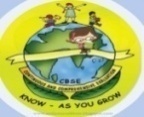 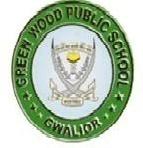 OUR MOTTO - DEVELOPMENT WITH DELIGHTDATESHEET FOR THE FIRST PERIODICAL ASSESSMENT-(2019-20)                                                               CLASS I –VKindly Note:Clear all the dues before the exams.Each paper will be for 20 marks.Do not keep your ward absent as the exam in no case will be taken again.Syllabus covered up in the month of April and 1st week of July will be included.Principal        GREENWOOD PUBLIC SCHOOL, ADITYAPURAMOUR MOTTO - DEVELOPMENT WITH DELIGHTDATESHEET FOR THE FIRST PERIODICAL ASSESSMENT-(2019-20)                                                               CLASS VI –VIIIKindly Note:Clear all the dues before the exams.Each paper will be for 20 marks.Do not keep your ward absent as the exam in no case will be taken again.Syllabus covered up in the month of April and 1st week of July will be included.PrincipalDATEIIIIIIIVV22.07.2019M.A.(English+      Hindi+Maths)M.A.(English+      Hindi+Maths)M.A.(English+      Hindi+Maths)Computer+M.A.          (English+Maths)Computer+M.A.          (English+Maths)23.07.2019HindiComputer M.A.(EVS)EVSHindiEnglish24.07.2019EnglishHindiComputer M.A.(EVS)Maths+M.A.(Hindi)Maths+M.A.(Hindi)25.07. 2019EVSEnglishMathsScience+M.A.(Social)Science+M.A.(Social)26.07.2019ComputerM.A.(EVS)MathsHindiSocial+M.A.(Science)Social+M.A.(Science)27.07.2019MathsEVSEnglishEnglishHindiDATEVIVIIVIII20th July 2019Computer+MA(Maths)Computer+MA(Maths)Computer+MA(Maths)22nd July 2019English+MA(Social)Maths+MA(Hindi)Social+MA(Hindi)23rd July 2019Social+MA(Science)English+MA(Social)Maths24th July 2019Maths+MA(Hindi)ScienceScience+MA(English)25th July 2019ScienceHindi+MA(Science)Hindi+MA(Social)26th July 2019HindiSocialEnglish27th July 2019Sanskrit+MA(English)Sanskrit+MA(English)Sanskrit+MA(Science)